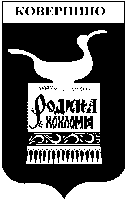 Администрация Ковернинского муниципального районаНижегородской областиПОСТАНОВЛЕНИЕВ соответствии с п.7.2. Порядка разработки, реализации и оценки эффективности муниципальных программ Ковернинского муниципального района, утвержденного постановлением Администрации Ковернинского муниципального района от 25 февраля 2014 года № 88 «Об утверждении Порядка разработки, реализации и оценки эффективности муниципальных программ Ковернинского муниципального района Нижегородской области» и п.2.5. «Плана мероприятий по разработке муниципальных программ Ковернинского муниципального района Нижегородской области, необходимых для формирования бюджета района на 2015 год и последующие годы» утвержденного распоряжением Администрации Ковернинского муниципального района от 29 мая 2014 года №261-р, Администрация Ковернинского муниципального района Нижегородской области   п о с т а н о в л я е т:1. Внести изменения в План реализации муниципальной программы «Информационное общество Ковернинского муниципального района Нижегородской области» на 2018-2020 годы, утвержденный постановлением Администрации Ковернинского муниципального района от 26.12.2017 года № 1093, изложив его в новой прилагаемой редакции.2. Контроль за исполнением настоящего постановления оставляю за собой.Глава местного самоуправления						       О.П. ШмелевСОГЛАСОВАНО:Начальник Финансового управления	                                                                   В.Н. Соколова   И.о.зав. отделом экономики							         О.Г. СидороваЗав. организационно-правовым отделом                                                                      С.В. Некрасова Коррупциогенные факторы:выявлены/невыявлены _________________________/Зав.орг-правовым отделом С.В. Некрасова/Отпечатано в 6 экз.:В дело – 1В прокуратуру – 1В ГПД – 1В отдел экономики - 1 В Финансовое управление – 1В сектор информационных технологий – 1Вагин 8 (83157) 2-14-66УтвержденопостановлениемАдминистрации Ковернинского муниципального районаНижегородской областиот 18.07.2018 № _517_План реализации муниципальной программы «Информационное общество Ковернинского муниципального района Нижегородской области на 2018 - 2020 годы» на 2018 – 2020 годы_18.07.2018_№_517_О внесении изменений в План реализации муниципальной программы «Информационное общество Ковернинского муниципального района Нижегородской области» на 2018-2020 годыНаименование подпрограммы, основного мероприятия подпрограммы/мероприятий в рамках основного мероприятия подпрограммыОтветственныйисполнительСрокСрокНепосредственный результат (краткое описание)Непосредственный результат (краткое описание)Непосредственный результат (краткое описание)Финансирование на 2018 год, тыс.руб.Финансирование на 2018 год, тыс.руб.Финансирование на 2018 год, тыс.руб.Финансирование на 2018 год, тыс.руб.Финансирование на 2019 год, тыс.руб.Финансирование на 2019 год, тыс.руб.Финансирование на 2019 год, тыс.руб.Финансирование на 2019 год, тыс.руб.Финансирование на 2020 год, тыс.руб.Финансирование на 2020 год, тыс.руб.Финансирование на 2020 год, тыс.руб.Финансирование на 2020 год, тыс.руб.Наименование подпрограммы, основного мероприятия подпрограммы/мероприятий в рамках основного мероприятия подпрограммыОтветственныйисполнительначала реализацииокончания реализации2018 год2019 год2020 годфедеральный бюджетобластной бюджетместный бюджетпрочие источникифедеральный бюджетобластной бюджетместный бюджетпрочие источникифедеральный бюджетобластной бюджетместный бюджетпрочие источники      1      2345678910111213141516171819Подпрограмма 1      "Информационная среда"201820201532,6383,21413,2353,31469,8367,4Основное мероприятие 1.1Организация информирования населения Ковернинского муниципального района Нижегородской области о деятельности органов местного самоуправления, а также по вопросам, имеющим большую социальную значимость     МП «Редакция газеты «Ковернинские новости» (по согласованию)Развитие системы единого информационного пространства, соответствующего интересам и потребностям населения районаРазвитие системы единого информационного пространства, соответствующего интересам и потребностям населения районаРазвитие системы единого информационного пространства, соответствующего интересам и потребностям населения района000000Основное мероприятие 1.2.
Предоставление субсидий на выполнение муниципального задания по информированию населения о деятельности органа местного самоуправления, а также по вопросам, имеющим большую социальную значимость, путем производства и выпуска печатных средств массовой информацииФинансовое управление Администрации Ковернинского го районаКоличество печатных экземпляров, издание которых поддержано за счет средств районного бюджета (экз.)Количество печатных экземпляров, издание которых поддержано за счет средств районного бюджета (экз.)Количество печатных экземпляров, издание которых поддержано за счет средств районного бюджета (экз.)1532,6383,21413,2353,31469,8367,4Основное мероприятие 1.2.
Предоставление субсидий на выполнение муниципального задания по информированию населения о деятельности органа местного самоуправления, а также по вопросам, имеющим большую социальную значимость, путем производства и выпуска печатных средств массовой информацииФинансовое управление Администрации Ковернинского го района3347 3440 3533 1532,6383,21413,2353,31469,8367,4Подпрограмма 2 "Электронный документооборот"20182020000000Основное мероприятие 2.1. Развитие инфраструктуры электронного документооборота на базе системы межведомственного электронного взаимодействияСектор информационных технологий, связи и технической защиты информации Администрации Ковернинского муниципального районаКоличество пользователей единого интернет - портала государственных и муниципальных услуг (функций) в Ковернинском районе Нижегородской области (чел.)Количество пользователей единого интернет - портала государственных и муниципальных услуг (функций) в Ковернинском районе Нижегородской области (чел.)Количество пользователей единого интернет - портала государственных и муниципальных услуг (функций) в Ковернинском районе Нижегородской области (чел.)000000Основное мероприятие 2.1. Развитие инфраструктуры электронного документооборота на базе системы межведомственного электронного взаимодействияСектор информационных технологий, связи и технической защиты информации Администрации Ковернинского муниципального района310646596212000000Подпрограмма 3 "Внедрение спутниковых навигационных технологий с использованием системы ГЛОНАСС"2018202093,872,2492,8196,3692,8196,36Основное мероприятие 3.1.
Обеспечение функционирования и модернизации РНИСОтдел образования Администрации Ковернинского муниципального района,МП «АТП «Ковернинское»Отдел культуры и киноОтдел физкультуры и спортаКоличество автотранспорта, на котором установлено оборудование спутниковой навигации с использованием системы ГЛОНАСС (ед.)Количество автотранспорта, на котором установлено оборудование спутниковой навигации с использованием системы ГЛОНАСС (ед.)Количество автотранспорта, на котором установлено оборудование спутниковой навигации с использованием системы ГЛОНАСС (ед.)93,872,2492,8196,3692,8196,36Основное мероприятие 3.1.
Обеспечение функционирования и модернизации РНИСОтдел образования Администрации Ковернинского муниципального района,МП «АТП «Ковернинское»Отдел культуры и киноОтдел физкультуры и спорта23232393,872,2492,8196,3692,8196,36Всего по программеХХХХХХ1532,6477,072,241413,2446,1196,361469,8460,2196,36